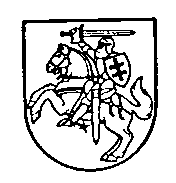 NACIONALINĖ TEISMŲ ADMINISTRACIJABiudžetinė įstaiga, L. Sapiegos g. 15, LT-10312 Vilnius, tel. (8 5) 268 5186, el. p. info@teismai.lt.Duomenys kaupiami ir saugomi Juridinių asmenų registre, kodas 188724424Lietuvos Respublikos generalinei prokuratūraiel. p. generaline.prokuratura@prokuraturos.ltDĖL GREIČIAU NAGRINĖTINŲ BYLŲ SĄRAŠO SKELBIMO TEISMŲ INTERNETO SVETAINĖJENacionalinė teismų administracija (toliau – Administracija) 2023 m. spalio 9 d. raštu Nr. 4R-1387-(1.13.Mr) „Dėl Bylų pripažinimo greičiau nagrinėtinomis ir teismo posėdžių koordinavimo jose tvarkos aprašo pakeitimų“ informavo, kad Teisėjų taryba 2023 m. rugsėjo 29 d. nutarimu Nr. 13P-131-(7.1.2) „Dėl Bylų pripažinimo greičiau nagrinėtinomis ir teismo posėdžių koordinavimo jose tvarkos aprašo patvirtinimo“ (toliau – Nutarimas) patvirtino Bylų pripažinimo greičiau nagrinėtinomis ir teismo posėdžių koordinavimo jose tvarkos aprašą (toliau – Aprašas).Viena iš Apraše įtvirtintų teisinio reguliavimo dėl bylų pripažinimo greičiau nagrinėtinomis ir teismo posėdžių koordinavimo jose tvarkos naujovių – sukurtas efektyvesnis teismų informavimo apie greičiau nagrinėtinas bylas mechanizmas, pagal kurį visuomenė ir byloje dalyvaujantys asmenys (advokatai, prokurorai ir kt.) apie pirmo ir antro lygio greičiau nagrinėtinomis pripažintas bylas bus informuojami Administracijai paskelbus greičiau nagrinėtinų bylų sąrašą teismų internetinėje svetainėje www.teismai.lt (Aprašo 18 punktas). Administracija papildomai informuoja, kad visuomenė ir byloje dalyvaujantys asmenys (advokatai, prokurorai ir kt.) apie pirmo ir antro lygio greičiau nagrinėtinomis pripažintas bylas bus informuojami Administracijai paskelbus greičiau nagrinėtinų bylų sąrašą teismų internetinėje svetainėje www.teismai.lt esančioje skiltyje „Informacija apie greičiau nagrinėtinas bylas“ (dešinėje svetainės pusėje šalia skilčių „Vieša tvarkaraščių paieška“, „Vieša sprendimų paieška ir kt.).Atkreiptinas dėmesys, kad iki Nutarimo įsigaliojimo greičiau nagrinėtinomis bylomis pripažintų bylų pagal lygius sąrašas teismų interneto svetainėje bus parengtas ir paskelbtas per vieną mėnesį nuo Nutarimo įsigaliojimo dienos (Nutarimo 4.1 punktas). Nutarimas buvo paskelbtas Teisės aktų registre ir įsigaliojo 2023 m. spalio 5 d. (2023 m. spalio 4 d. Nr. 2023-19484).Maloniai prašome nurodyta informacija pasidalinti atitinkamai su apylinkių bei apygardų prokuratūromis ir advokatais / advokatų padėjėjais.Dėkojame už bendradarbiavimą.Direktorė  			 	                                       Natalija KaminskienėJolita Burokaitė, tel. 8604 71795, el. p. jolita.burokaite@teismai.lt             Lietuvos advokatūraiel. p. la@advokatura.lt 2023-10-Nr. 4R-